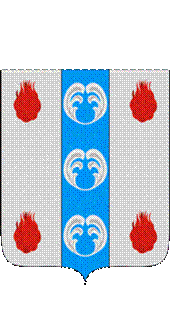 Российская ФедерацияНовгородская областьДУМА ПОДДОРСКОГО МУНИЦИПАЛЬНОГО РАЙОНАР Е Ш Е Н И Еот 10.11.2023 № 234с.ПоддорьеВ соответствии со статьей 72 Земельного кодекса Российской Федерации, Федеральным законом от 31 июля 2020 года № 248-ФЗ «О государственном контроле (надзоре) и муниципальном контроле в Российской Федерации», методическими рекомендациями по разработке индикаторов риска государственного контроля (надзора) и муниципального контроля Министерства Экономического развития Российской Федерации, Уставом Поддорского муниципального района,Дума Поддорского муниципального районаРЕШИЛА:1. Внести изменения в Положение о муниципальном земельном контроле в Поддорском муниципальном районе, утверждённое решением Думы Поддорского муниципального района от 22.09.2021 № 70: 1.1. Приложение № 2 к Положению о муниципальном земельном контроле в Поддорском муниципальном районе «Индикаторы риска нарушения обязательных требований, используемые для определения необходимости проведения внеплановых проверок при осуществлении администрацией Поддорского муниципального района муниципального земельного контроля», изложить в следующей редакции: «1. Нахождение в собственности у физического лица одного или нескольких земельных участков сельскохозяйственного назначения на основании сведений Единого государственного реестра недвижимости (далее - ЕГРН) и (или) сведений, имеющихся в ведении органов местного самоуправления общей площадью не менее 1 гектара при одновременном наличии следующих условий:- каждый из указанных участков находится в пользовании более трёх лет;- лицо не является членом крестьянского фермерского хозяйства, участником юридического лица либо индивидуальным предпринимателем, которые осуществляют деятельность по сельскохозяйственному производству, либо не передало указанные земли во владение или пользование таким лицам.2. Наличие факта нахождения в собственности или аренде у физических или юридических лиц одного или нескольких земельных участков, предназначенных для жилищного или иного строительства на основании сведений Единого государственного реестра недвижимости (далее - ЕГРН) и (или) сведений, имеющихся в ведении органов местного самоуправления, при одновременном наличии следующих условий:- каждый из указанных земельных участков находится в собственности или аренде более трех лет;- земельные участки не переданы во владение или пользование иным лицам;- согласно сведениям публичной кадастровой карты, ни на одном из земельных участков не расположены здания, строения, сооружения;- лицом не направлено заявление о выдаче разрешения на строительство, уведомления о соответствии параметров объекта индивидуального жилищного строительства или садового дома установленным параметрам и допустимости размещения объекта индивидуального жилищного строительства или садового дома.3. Наличие факта нахождения в пользовании (аренде, собственности) у физических или юридических лиц одного или нескольких земельных участков, площадь и (или) конфигурация которых может отличаться от сведений, содержащихся в ЕГРН, при наличии одновременно следующих условий:- согласно сведениям публичной кадастровой карты наличие на таких земельных участках зданий, строений, сооружений, свидетельствующих об использовании земель или земельных участков;- отсутствие в ЕГРН сведений о координатах поворотных точек таких земельных участков, определенных в соответствии с приказом Федеральной службы государственной регистрации, кадастра и картографии от 23 октября 2020 г. № П/0393 «Об утверждении требований к точности и методам определения координат характерных точек границ земельного участка, требований к точности и методам определения координат характерных точек контура здания, сооружения или объекта незавершенного строительства на земельном участке, а также требований к определению площади здания, сооружения, помещения, машино-места»;- земельные участки или их части не переданы во владение или пользование иным лицам.4. Отклонение местоположения характерной точки границы земельного участка относительно местоположения границы земельного участка, сведения о котором содержатся в ЕГРН, на величину, превышающую значения точности (средней квадратической погрешности) определения координат характерных точек границ земельных участков, установленное приказом Федеральной службы государственной регистрации, кадастра и картографии от 23 октября 2020 г. № П/0393 «Об утверждении требований к точности и методам определения координат характерных точек границ земельного участка, требований к точности и методам определения координат характерных точек контура здания, сооружения или объекта незавершенного строительства на земельном участке, а также требований к определению площади здания, сооружения, помещения, машино-мест».2. Опубликовать решение в муниципальной газете «Вестник Поддорского муниципального района» и разместить на официальном сайте Администрации Поддорского муниципального района в информационно-телекоммуникационной сети «Интернет» (https://admpoddore.gosuslugi.ru).Главамуниципального района                                                           Е.В.ПанинаПредседатель ДумыПоддорского муниципального района                                 Т.Н.КрутоваО внесении изменений в Положение о муниципальном земельном контроле в Поддорском муниципальном районе